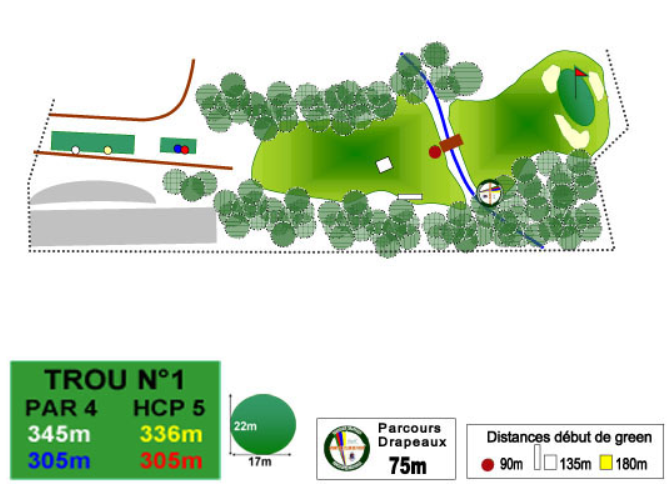 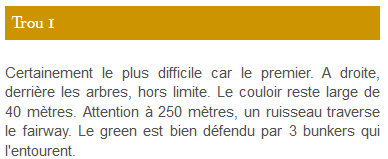 Note :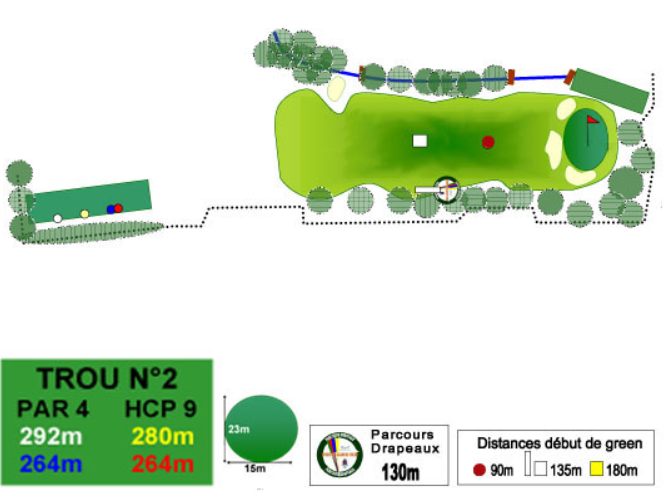 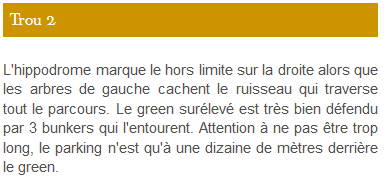 Note :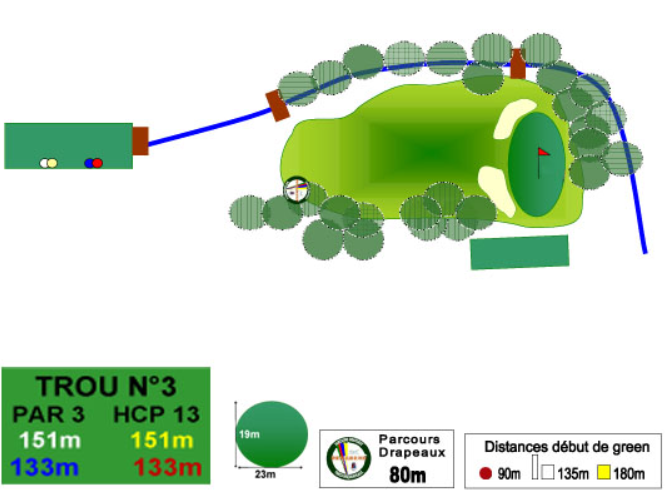 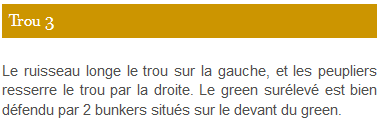 Note :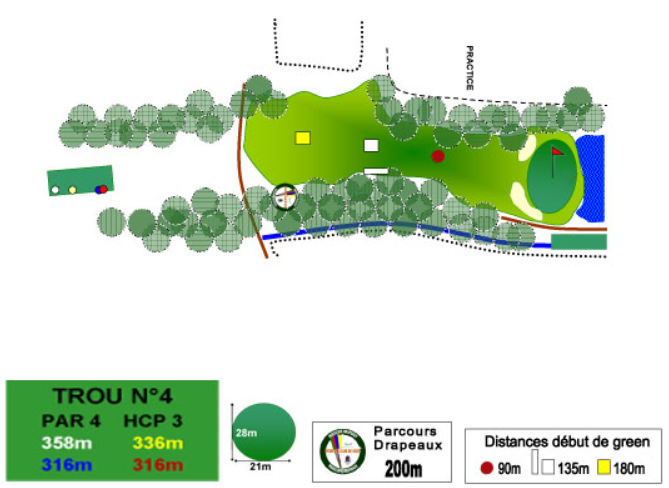 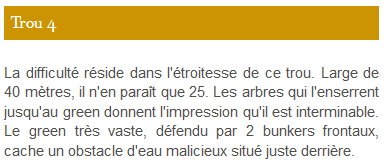 Note :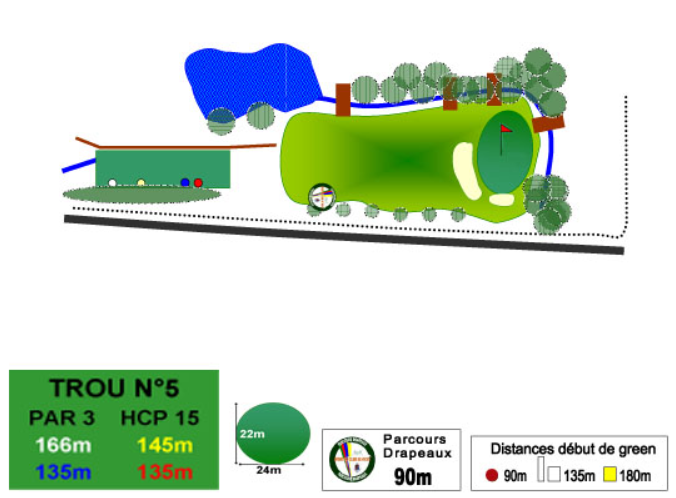 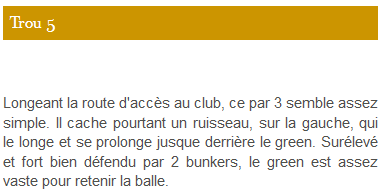 Note :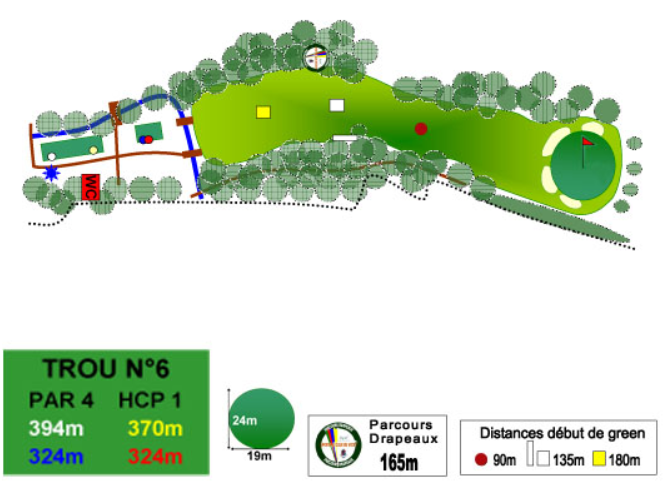 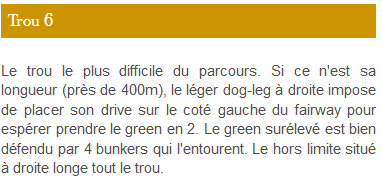 Note :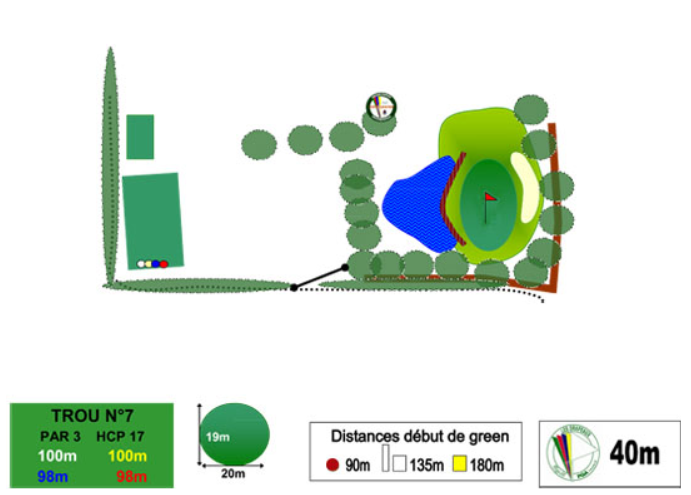 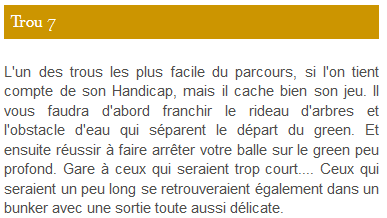 Note :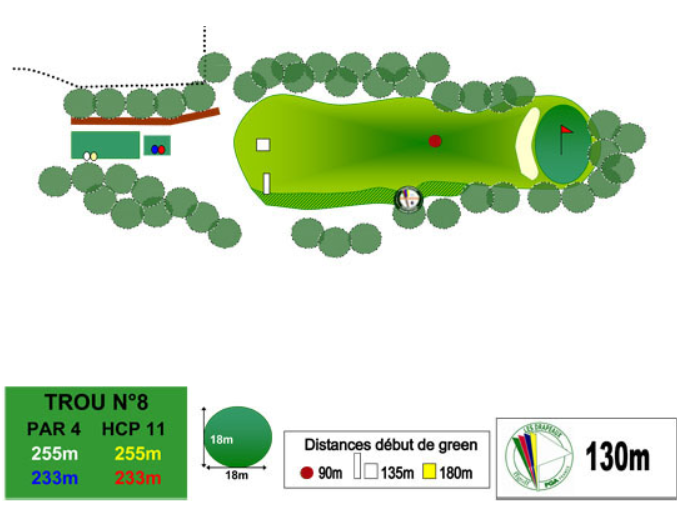 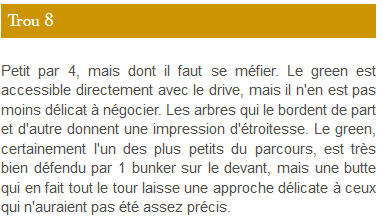 Note :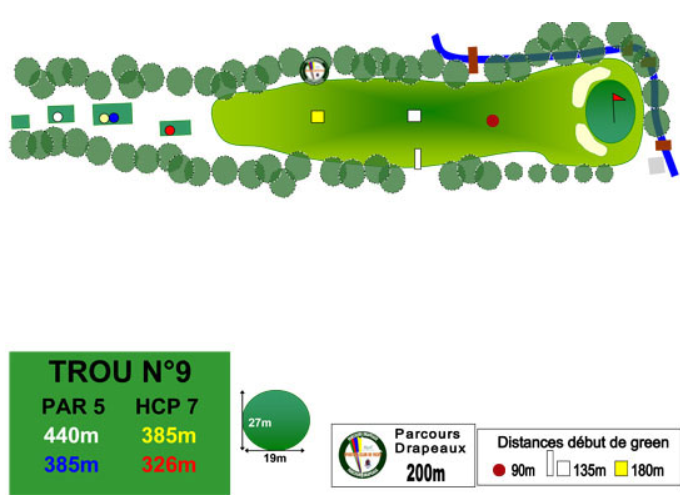 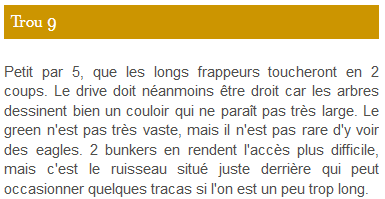 Note :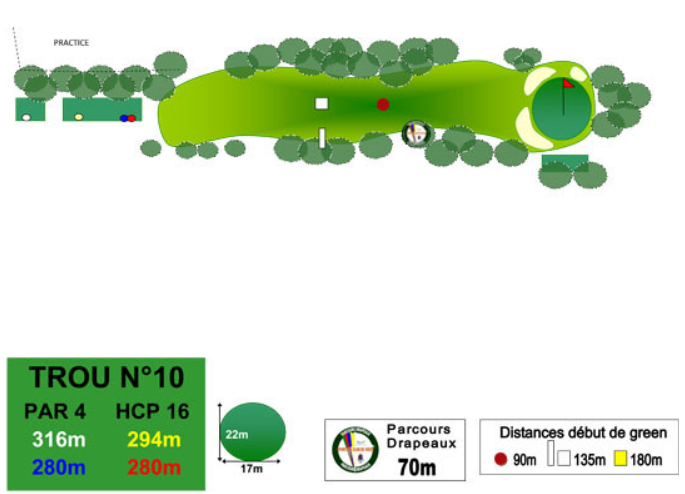 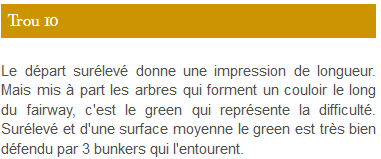 Note :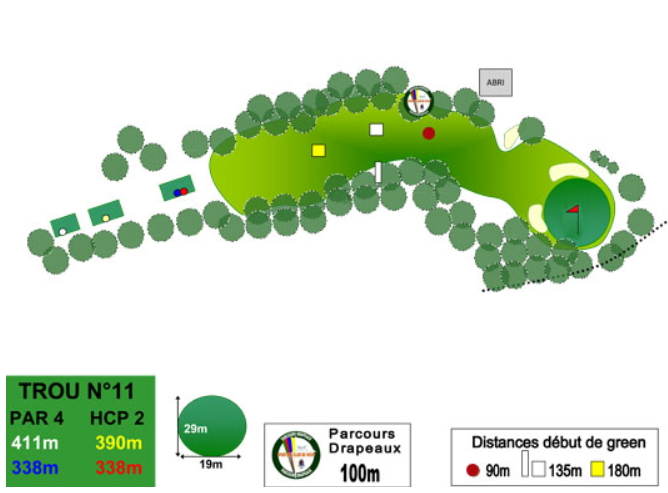 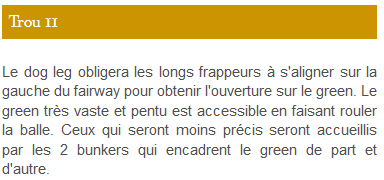 Note :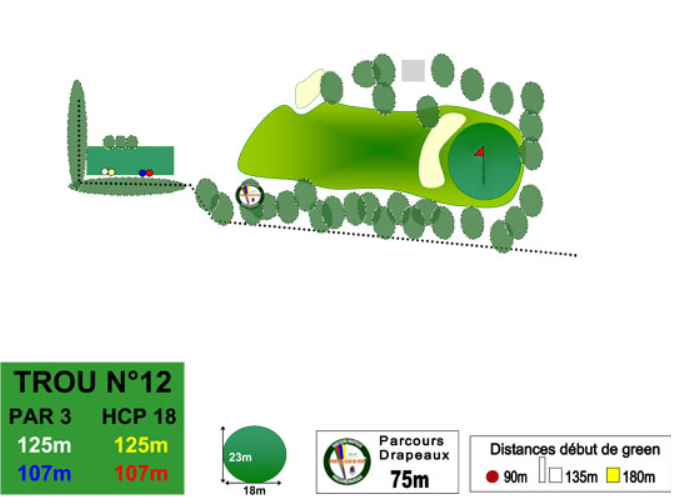 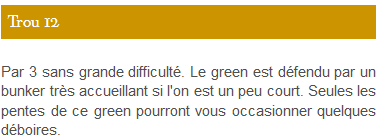 Note :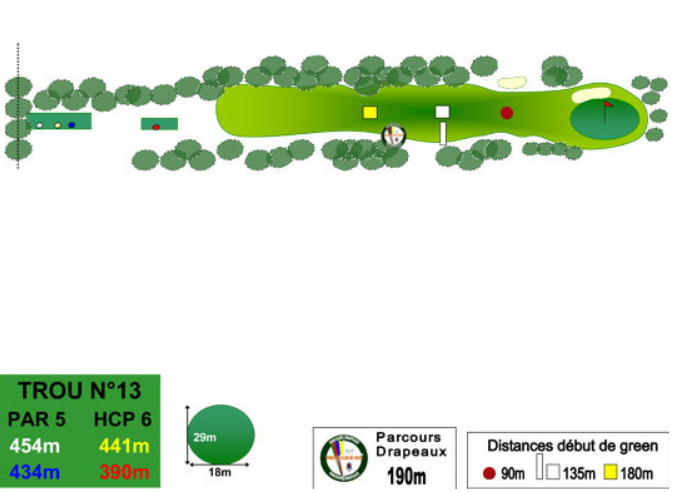 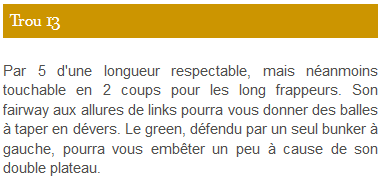 Note :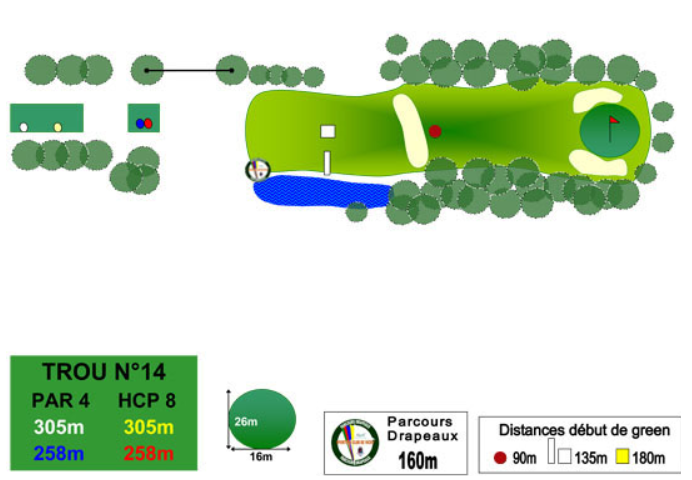 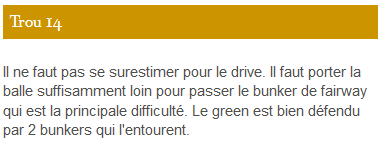 Note :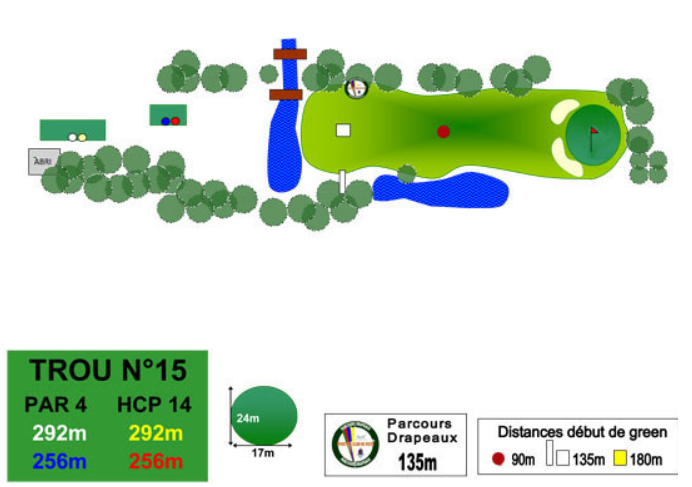 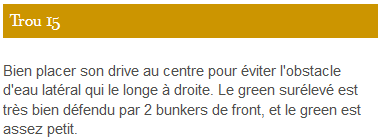 Note :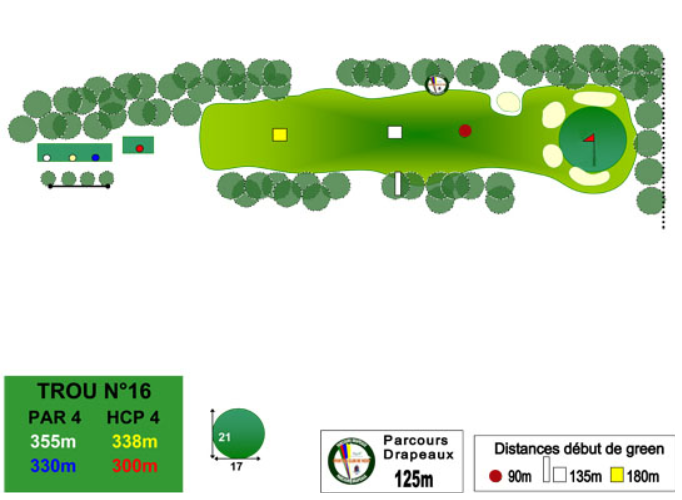 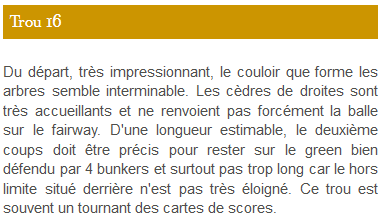 Note :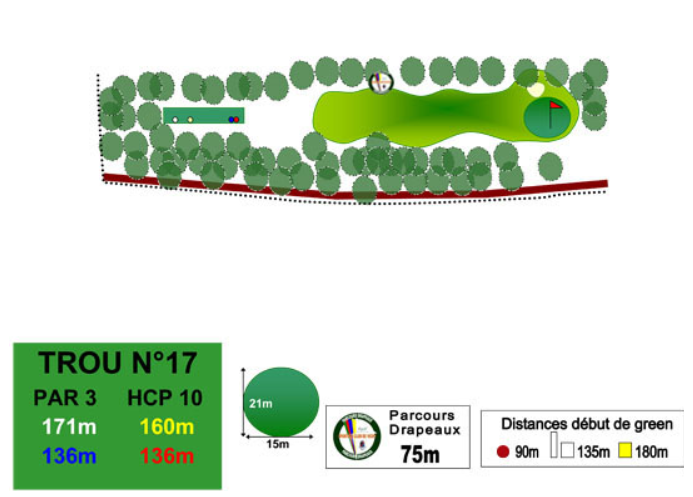 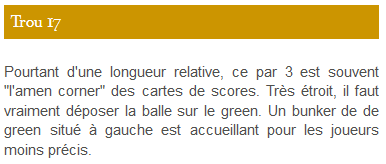 Note :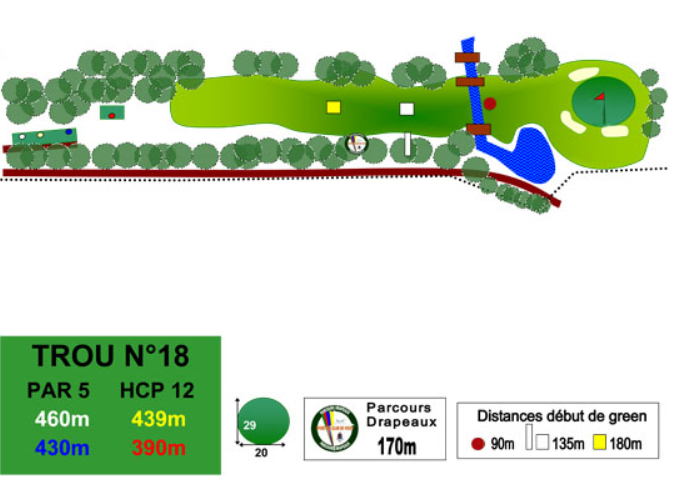 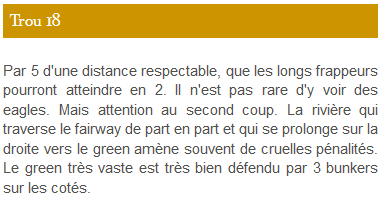 Note :